Curriculum VitaeObjectiveSeeking a Biomedical engineer position, to utilize my skills and education in a fast paced and challenged environment.EducationMaster of Science, Biomedical Engineering                                                    Oct 2011 - Jan 2014Biomedical Engineering Department, Cairo University, Egypt Thesis Title: “Computer Aided Diagnosis System for Digital Mammography”Overall Grade Point Average (GPA): 3.5/4 Bachelor of Science, Biomedical Engineering                                                 Oct 2004 - Oct 2009Sudan University of Science and Technology, SudanGraduation Project Title:  “Nurse Calling System” Overall Grade Point Average (GPA): 3.08/4, First ClassRelevant Courses:Digital Design I,II                                         Electrical Measurements     Analogue Electronics I,II                            Medical Instrumentation Technology I,IIMedical Instrumentation I,II                     Medical Imaging Equipment                 Radiation Protection                                  Quality Assurance and ReliabilityWork Experience Biomedical Engineer                                                                                            Dec 2015 - Jan 2016Center Khartoum (RICK), SudanGained a good knowledge in the following equipment: Cobalt 60 MachineGamma CameraLinear Accelerator MachineX-ray SimulatorFluoroscopyMammographyConventional X-rayBiomedical Engineer                                                                                          Nov 2009 - Nov 2010 Ribat University Hospital, SudanResponsibilities:Adjust, maintain, repair, or provide technical support for biomedical equipment (ICU, Operating Room, Sterilization, Hemodialysis equipment and other medical equipment in the hospital).Evaluate the safety, efficiency, and effectiveness of biomedical equipment.Keep documentation of service histories on all biomedical equipment.Train clinicians and other personnel on the proper use of equipment.Training & CertificatesJan 2016	  Effective Healthcare Technology Management & Planning workshop, Healthcare Skills Training Institute, GE Healthcare, Dubai.June 2011          The Academic Test of English as a Foreign Language, The Center for Foreign Languages and Professional Translation, Cairo (583 Marks).March 2010	  Medical Equipment Diagrams Tracing and Analysis, Sudanese Training Centre For Medical Devices Technology, Khartoum.May 2006	  First AID In The Community, Sudanese Red Crescent Society, Khartoum.SkillsPersonal SkillsAdvanced problem-solving skills and excellent communication skills.Good attention to details.Able to work under pressure.Willingness to knowledge and skills improvement on an ongoing basis. Able to work effectively with team from various disciplines and educational backgrounds.Computer Skills		Microsoft office (Word, Excel and PowerPoint).Proteus and Multisim for electronic circuit simulation.Matlab Programming. SPSS for statistical analysis.LanguagesArabic - Native fluency.                    English - Advanced fluency. ProjectsComputer Aided Diagnosis System For Digital MammographyDeveloped CAD system for screening mammography to classify suspicious regions in the breast to mass or normal region with accuracy equal to 96%.Thickness Correction of Peripheral Breast Tissue in MammogramsImplemented two image enhancement algorithms to enhance the peripheral area of the breast region in mammograms and compared between them using a mammogram database.Automatic Pectoral Muscle Segmentation in MammogramsImplemented and compared between two of the popular image segmentation techniques used for pectoral muscle segmentation.Nurse Calling SystemDesigned a nurse calling system to help the nurse identifying the patient and location of the call using electronic circuit composed of infrared transmitter and receiver.TextbooksMohamed Elmanna and Yasser Kadah, ”Computer Aided Diagnosis System for Digital Mammography”, Scholars' Press, Germany, 2015. (ISBN: 978-3-639-76388-1) Conference PublicationsMohamed Elmanna and Yasser Kadah, “Implementation of Practical Computer Aided Diagnosis System for Classification of Masses in Digital Mammograms”, International Conference on Computing, Control, Networking, Electronics and Embedded Systems Engineering (ICCNEEE 2015), Khartoum, Sudan, pp. 336 – 341, 2015.Achievements & Other ActivitiesTop of class in the undergraduate.Achieved GPA above 3.00 for eight semesters in the undergraduate.Reviewed the development of computerized maintenance management system (CMMS) to satisfy the biomedical engineering department needs in Ribat University Hospital.Personal ProfileDate of Birth :          18th Nov, 1987Nationality :	   SudaneseReligion :                   Muslim Marital Status :	   SingleFirst Name of Application CV No: 1654848Whatsapp Mobile: +971504753686 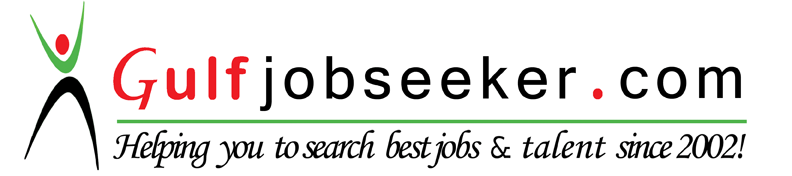 